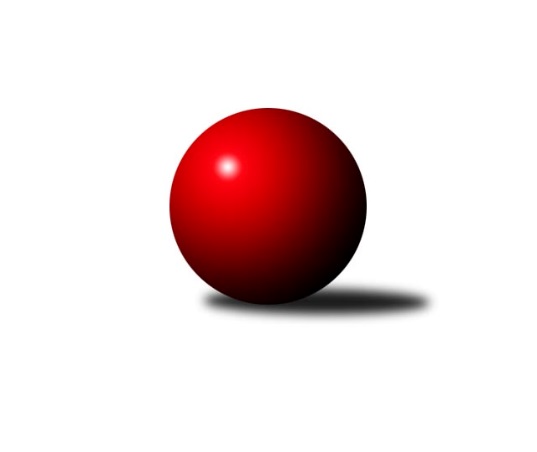 Č.4Ročník 2020/2021	26.5.2024 Středočeský krajský přebor I. třídy 2020/2021Statistika 4. kolaTabulka družstev:		družstvo	záp	výh	rem	proh	skore	sety	průměr	body	plné	dorážka	chyby	1.	TJ Sokol Červené Pečky A	4	3	1	0	22.0 : 10.0 	(30.5 : 17.5)	2573	7	1778	795	37.5	2.	KK Kosmonosy B	3	3	0	0	17.0 : 7.0 	(21.5 : 14.5)	2575	6	1794	781	37	3.	TJ Sokol Kostelec nad Černými lesy A	4	2	1	1	17.0 : 15.0 	(26.0 : 22.0)	2512	5	1734	778	42	4.	TJ Sokol Kolín B	4	2	1	1	17.0 : 15.0 	(26.0 : 22.0)	2470	5	1696	775	42.8	5.	KK SDS Sadská B	4	2	1	1	17.0 : 15.0 	(24.5 : 23.5)	2514	5	1747	767	35.3	6.	TJ Sokol Tehovec B	4	2	0	2	18.0 : 14.0 	(25.5 : 22.5)	2420	4	1690	731	44.5	7.	KK Jiří Poděbrady B	4	1	2	1	16.0 : 16.0 	(22.0 : 26.0)	2522	4	1724	798	42.3	8.	TJ Sparta Kutná Hora B	4	2	0	2	15.0 : 17.0 	(25.0 : 23.0)	2514	4	1771	743	47.8	9.	TJ Sokol Benešov C	3	1	0	2	11.0 : 13.0 	(13.0 : 23.0)	2423	2	1699	724	45.7	10.	KK Vlašim B	4	1	0	3	14.0 : 18.0 	(24.5 : 23.5)	2474	2	1732	742	47.3	11.	KK Kosmonosy C	4	1	0	3	11.0 : 21.0 	(18.5 : 29.5)	2397	2	1691	705	56.5	12.	TJ Kovohutě Příbram B	4	0	0	4	9.0 : 23.0 	(19.0 : 29.0)	2384	0	1696	688	55Tabulka doma:		družstvo	záp	výh	rem	proh	skore	sety	průměr	body	maximum	minimum	1.	KK SDS Sadská B	3	2	1	0	15.0 : 9.0 	(21.0 : 15.0)	2630	5	2678	2557	2.	TJ Sparta Kutná Hora B	2	2	0	0	11.0 : 5.0 	(16.5 : 7.5)	2542	4	2580	2504	3.	TJ Sokol Kostelec nad Černými lesy A	3	2	0	1	13.0 : 11.0 	(21.0 : 15.0)	2493	4	2545	2466	4.	TJ Sokol Červené Pečky A	1	1	0	0	6.0 : 2.0 	(10.0 : 2.0)	2626	2	2626	2626	5.	KK Kosmonosy B	1	1	0	0	6.0 : 2.0 	(8.5 : 3.5)	2609	2	2609	2609	6.	TJ Sokol Benešov C	2	1	0	1	9.0 : 7.0 	(11.0 : 13.0)	2421	2	2444	2398	7.	TJ Sokol Tehovec B	2	1	0	1	8.0 : 8.0 	(13.5 : 10.5)	2466	2	2500	2432	8.	KK Jiří Poděbrady B	2	0	2	0	8.0 : 8.0 	(12.0 : 12.0)	2555	2	2568	2541	9.	KK Kosmonosy C	2	1	0	1	8.0 : 8.0 	(11.0 : 13.0)	2479	2	2530	2427	10.	TJ Sokol Kolín B	1	0	0	1	2.0 : 6.0 	(4.0 : 8.0)	2408	0	2408	2408	11.	KK Vlašim B	2	0	0	2	5.0 : 11.0 	(11.5 : 12.5)	2560	0	2577	2542	12.	TJ Kovohutě Příbram B	2	0	0	2	3.0 : 13.0 	(11.0 : 13.0)	2288	0	2369	2206Tabulka venku:		družstvo	záp	výh	rem	proh	skore	sety	průměr	body	maximum	minimum	1.	TJ Sokol Červené Pečky A	3	2	1	0	16.0 : 8.0 	(20.5 : 15.5)	2555	5	2608	2505	2.	TJ Sokol Kolín B	3	2	1	0	15.0 : 9.0 	(22.0 : 14.0)	2491	5	2551	2459	3.	KK Kosmonosy B	2	2	0	0	11.0 : 5.0 	(13.0 : 11.0)	2558	4	2621	2494	4.	TJ Sokol Tehovec B	2	1	0	1	10.0 : 6.0 	(12.0 : 12.0)	2398	2	2447	2348	5.	KK Vlašim B	2	1	0	1	9.0 : 7.0 	(13.0 : 11.0)	2431	2	2482	2379	6.	KK Jiří Poděbrady B	2	1	0	1	8.0 : 8.0 	(10.0 : 14.0)	2525	2	2562	2487	7.	TJ Sokol Kostelec nad Černými lesy A	1	0	1	0	4.0 : 4.0 	(5.0 : 7.0)	2531	1	2531	2531	8.	KK SDS Sadská B	1	0	0	1	2.0 : 6.0 	(3.5 : 8.5)	2398	0	2398	2398	9.	TJ Sokol Benešov C	1	0	0	1	2.0 : 6.0 	(2.0 : 10.0)	2425	0	2425	2425	10.	TJ Kovohutě Příbram B	2	0	0	2	6.0 : 10.0 	(8.0 : 16.0)	2432	0	2459	2404	11.	TJ Sparta Kutná Hora B	2	0	0	2	4.0 : 12.0 	(8.5 : 15.5)	2500	0	2504	2495	12.	KK Kosmonosy C	2	0	0	2	3.0 : 13.0 	(7.5 : 16.5)	2356	0	2386	2325Tabulka podzimní části:		družstvo	záp	výh	rem	proh	skore	sety	průměr	body	doma	venku	1.	TJ Sokol Červené Pečky A	4	3	1	0	22.0 : 10.0 	(30.5 : 17.5)	2573	7 	1 	0 	0 	2 	1 	0	2.	KK Kosmonosy B	3	3	0	0	17.0 : 7.0 	(21.5 : 14.5)	2575	6 	1 	0 	0 	2 	0 	0	3.	TJ Sokol Kostelec nad Černými lesy A	4	2	1	1	17.0 : 15.0 	(26.0 : 22.0)	2512	5 	2 	0 	1 	0 	1 	0	4.	TJ Sokol Kolín B	4	2	1	1	17.0 : 15.0 	(26.0 : 22.0)	2470	5 	0 	0 	1 	2 	1 	0	5.	KK SDS Sadská B	4	2	1	1	17.0 : 15.0 	(24.5 : 23.5)	2514	5 	2 	1 	0 	0 	0 	1	6.	TJ Sokol Tehovec B	4	2	0	2	18.0 : 14.0 	(25.5 : 22.5)	2420	4 	1 	0 	1 	1 	0 	1	7.	KK Jiří Poděbrady B	4	1	2	1	16.0 : 16.0 	(22.0 : 26.0)	2522	4 	0 	2 	0 	1 	0 	1	8.	TJ Sparta Kutná Hora B	4	2	0	2	15.0 : 17.0 	(25.0 : 23.0)	2514	4 	2 	0 	0 	0 	0 	2	9.	TJ Sokol Benešov C	3	1	0	2	11.0 : 13.0 	(13.0 : 23.0)	2423	2 	1 	0 	1 	0 	0 	1	10.	KK Vlašim B	4	1	0	3	14.0 : 18.0 	(24.5 : 23.5)	2474	2 	0 	0 	2 	1 	0 	1	11.	KK Kosmonosy C	4	1	0	3	11.0 : 21.0 	(18.5 : 29.5)	2397	2 	1 	0 	1 	0 	0 	2	12.	TJ Kovohutě Příbram B	4	0	0	4	9.0 : 23.0 	(19.0 : 29.0)	2384	0 	0 	0 	2 	0 	0 	2Tabulka jarní části:		družstvo	záp	výh	rem	proh	skore	sety	průměr	body	doma	venku	1.	TJ Sokol Benešov C	0	0	0	0	0.0 : 0.0 	(0.0 : 0.0)	0	0 	0 	0 	0 	0 	0 	0 	2.	TJ Sokol Tehovec B	0	0	0	0	0.0 : 0.0 	(0.0 : 0.0)	0	0 	0 	0 	0 	0 	0 	0 	3.	KK SDS Sadská B	0	0	0	0	0.0 : 0.0 	(0.0 : 0.0)	0	0 	0 	0 	0 	0 	0 	0 	4.	KK Kosmonosy C	0	0	0	0	0.0 : 0.0 	(0.0 : 0.0)	0	0 	0 	0 	0 	0 	0 	0 	5.	TJ Sokol Kolín B	0	0	0	0	0.0 : 0.0 	(0.0 : 0.0)	0	0 	0 	0 	0 	0 	0 	0 	6.	KK Kosmonosy B	0	0	0	0	0.0 : 0.0 	(0.0 : 0.0)	0	0 	0 	0 	0 	0 	0 	0 	7.	TJ Kovohutě Příbram B	0	0	0	0	0.0 : 0.0 	(0.0 : 0.0)	0	0 	0 	0 	0 	0 	0 	0 	8.	KK Vlašim B	0	0	0	0	0.0 : 0.0 	(0.0 : 0.0)	0	0 	0 	0 	0 	0 	0 	0 	9.	TJ Sokol Červené Pečky A	0	0	0	0	0.0 : 0.0 	(0.0 : 0.0)	0	0 	0 	0 	0 	0 	0 	0 	10.	TJ Sokol Kostelec nad Černými lesy A	0	0	0	0	0.0 : 0.0 	(0.0 : 0.0)	0	0 	0 	0 	0 	0 	0 	0 	11.	TJ Sparta Kutná Hora B	0	0	0	0	0.0 : 0.0 	(0.0 : 0.0)	0	0 	0 	0 	0 	0 	0 	0 	12.	KK Jiří Poděbrady B	0	0	0	0	0.0 : 0.0 	(0.0 : 0.0)	0	0 	0 	0 	0 	0 	0 	0 Zisk bodů pro družstvo:		jméno hráče	družstvo	body	zápasy	v %	dílčí body	sety	v %	1.	Pavel Hietenbal 	TJ Sokol Červené Pečky A 	4	/	4	(100%)	7	/	8	(88%)	2.	Jaroslav Kazda 	KK Jiří Poděbrady B 	4	/	4	(100%)	6	/	8	(75%)	3.	Jan Volhejn 	TJ Sokol Tehovec B 	4	/	4	(100%)	5	/	8	(63%)	4.	Jaroslav Hojka 	KK SDS Sadská B 	3	/	3	(100%)	6	/	6	(100%)	5.	Jan Renka st.	KK SDS Sadská B 	3	/	3	(100%)	6	/	6	(100%)	6.	Petr Novák 	KK Kosmonosy B 	3	/	3	(100%)	5	/	6	(83%)	7.	Miroslav Drábek 	TJ Sokol Benešov C 	3	/	3	(100%)	5	/	6	(83%)	8.	Věroslav Řípa 	KK Kosmonosy B 	3	/	3	(100%)	4	/	6	(67%)	9.	Karel Dvořák 	TJ Sokol Červené Pečky A 	3	/	4	(75%)	7	/	8	(88%)	10.	Agaton Plaňanský ml.	TJ Sokol Červené Pečky A 	3	/	4	(75%)	6.5	/	8	(81%)	11.	Renáta Vystrčilová 	KK Kosmonosy C 	3	/	4	(75%)	6	/	8	(75%)	12.	Luboš Zajíček 	KK Vlašim B 	3	/	4	(75%)	6	/	8	(75%)	13.	Ondřej Šustr 	KK Jiří Poděbrady B 	3	/	4	(75%)	6	/	8	(75%)	14.	Václav Kodet 	TJ Kovohutě Příbram B 	3	/	4	(75%)	5	/	8	(63%)	15.	Vladislav Pessr 	KK Vlašim B 	3	/	4	(75%)	5	/	8	(63%)	16.	Ladislav Hetcl st.	TJ Sokol Kolín B 	3	/	4	(75%)	5	/	8	(63%)	17.	Jan Cukr 	TJ Sokol Tehovec B 	3	/	4	(75%)	5	/	8	(63%)	18.	Tomáš Vavřinec 	TJ Sokol Tehovec B 	3	/	4	(75%)	5	/	8	(63%)	19.	Milena Čapková 	TJ Kovohutě Příbram B 	3	/	4	(75%)	4	/	8	(50%)	20.	Hana Mlejnková 	KK Kosmonosy C 	3	/	4	(75%)	4	/	8	(50%)	21.	Michal Brachovec 	TJ Sokol Kostelec nad Černými lesy A 	3	/	4	(75%)	4	/	8	(50%)	22.	Lukáš Chmel 	TJ Kovohutě Příbram B 	2	/	2	(100%)	4	/	4	(100%)	23.	Roman Weiss 	TJ Sokol Kolín B 	2	/	2	(100%)	4	/	4	(100%)	24.	František Zahajský 	TJ Sokol Kostelec nad Černými lesy A 	2	/	2	(100%)	3	/	4	(75%)	25.	Petra Gütterová 	KK Jiří Poděbrady B 	2	/	2	(100%)	3	/	4	(75%)	26.	Miroslav Pessr 	KK Vlašim B 	2	/	2	(100%)	2	/	4	(50%)	27.	Marek Náhlovský 	KK Kosmonosy B 	2	/	3	(67%)	5	/	6	(83%)	28.	Adam Janda 	TJ Sparta Kutná Hora B 	2	/	3	(67%)	4.5	/	6	(75%)	29.	Miroslav Šplíchal 	TJ Sokol Kostelec nad Černými lesy A 	2	/	3	(67%)	4	/	6	(67%)	30.	Ladislav Hetcl ml.	TJ Sokol Kolín B 	2	/	3	(67%)	4	/	6	(67%)	31.	Jonatán Mensatoris 	TJ Sokol Kolín B 	2	/	3	(67%)	4	/	6	(67%)	32.	Karel Palát 	TJ Sokol Benešov C 	2	/	3	(67%)	3	/	6	(50%)	33.	Karel Drábek 	TJ Sokol Benešov C 	2	/	3	(67%)	3	/	6	(50%)	34.	Václav Pufler 	TJ Sparta Kutná Hora B 	2	/	4	(50%)	5	/	8	(63%)	35.	Antonín Smrček 	TJ Sokol Červené Pečky A 	2	/	4	(50%)	5	/	8	(63%)	36.	Patrik Matějček 	TJ Sokol Kostelec nad Černými lesy A 	2	/	4	(50%)	4	/	8	(50%)	37.	Jiří Halfar 	TJ Sparta Kutná Hora B 	2	/	4	(50%)	4	/	8	(50%)	38.	Pavel Kořínek 	TJ Sokol Červené Pečky A 	2	/	4	(50%)	4	/	8	(50%)	39.	Jan Svoboda 	KK SDS Sadská B 	2	/	4	(50%)	3	/	8	(38%)	40.	Natálie Krupková 	TJ Sokol Kolín B 	1	/	1	(100%)	2	/	2	(100%)	41.	Jaroslav Čermák 	TJ Sparta Kutná Hora B 	1	/	1	(100%)	2	/	2	(100%)	42.	Vojtěch Stárek 	TJ Sokol Kostelec nad Černými lesy A 	1	/	1	(100%)	2	/	2	(100%)	43.	Bohumír Kopecký 	TJ Sparta Kutná Hora B 	1	/	1	(100%)	1	/	2	(50%)	44.	Veronika Šatavová 	TJ Sokol Kostelec nad Černými lesy A 	1	/	2	(50%)	3	/	4	(75%)	45.	Aleš Vykouk 	KK Vlašim B 	1	/	2	(50%)	3	/	4	(75%)	46.	Simona Kačenová 	KK Vlašim B 	1	/	2	(50%)	2.5	/	4	(63%)	47.	Jan Poláček 	KK Jiří Poděbrady B 	1	/	2	(50%)	2	/	4	(50%)	48.	Ondrej Troják 	KK Kosmonosy B 	1	/	2	(50%)	2	/	4	(50%)	49.	Miloslav Dlabač 	TJ Sokol Tehovec B 	1	/	2	(50%)	1.5	/	4	(38%)	50.	Břetislav Vystrčil 	KK Kosmonosy B 	1	/	2	(50%)	1.5	/	4	(38%)	51.	Jiří Řehoř 	KK Kosmonosy B 	1	/	2	(50%)	1	/	4	(25%)	52.	Tomáš Bílek 	TJ Sokol Tehovec B 	1	/	2	(50%)	1	/	4	(25%)	53.	Zdeňka Vokolková 	TJ Sparta Kutná Hora B 	1	/	2	(50%)	1	/	4	(25%)	54.	Jitka Drábková 	TJ Sokol Benešov C 	1	/	2	(50%)	1	/	4	(25%)	55.	Jitka Vacková 	KK Jiří Poděbrady B 	1	/	2	(50%)	1	/	4	(25%)	56.	Martin Malkovský 	TJ Sokol Kostelec nad Černými lesy A 	1	/	2	(50%)	1	/	4	(25%)	57.	Vladislav Tajč 	KK Kosmonosy C 	1	/	2	(50%)	1	/	4	(25%)	58.	Miloš Lédl 	KK SDS Sadská B 	1	/	2	(50%)	1	/	4	(25%)	59.	Jiří Chaloupka 	TJ Sokol Tehovec B 	1	/	3	(33%)	4	/	6	(67%)	60.	Jiří Řehoř 	KK Kosmonosy C 	1	/	3	(33%)	3	/	6	(50%)	61.	Vladimír Klindera 	KK Jiří Poděbrady B 	1	/	3	(33%)	3	/	6	(50%)	62.	Vojtěch Bulíček 	TJ Sparta Kutná Hora B 	1	/	3	(33%)	3	/	6	(50%)	63.	Tomáš Hašek 	KK Vlašim B 	1	/	3	(33%)	3	/	6	(50%)	64.	Jiří Miláček 	KK SDS Sadská B 	1	/	3	(33%)	3	/	6	(50%)	65.	Dalibor Mierva 	TJ Sokol Kolín B 	1	/	3	(33%)	3	/	6	(50%)	66.	Václav Pufler 	TJ Sparta Kutná Hora B 	1	/	3	(33%)	2.5	/	6	(42%)	67.	Miloslav Budský 	TJ Sokol Kostelec nad Černými lesy A 	1	/	3	(33%)	2	/	6	(33%)	68.	David Dvořák 	TJ Sokol Benešov C 	1	/	3	(33%)	1	/	6	(17%)	69.	Rudolf Zborník 	TJ Sokol Kolín B 	1	/	3	(33%)	1	/	6	(17%)	70.	Adéla Čákorová 	TJ Sokol Tehovec B 	1	/	4	(25%)	4	/	8	(50%)	71.	Pavel Vojta 	KK Vlašim B 	1	/	4	(25%)	3	/	8	(38%)	72.	Jindřiška Svobodová 	KK Kosmonosy C 	1	/	4	(25%)	3	/	8	(38%)	73.	Jaroslav Chmel 	TJ Kovohutě Příbram B 	1	/	4	(25%)	3	/	8	(38%)	74.	Jaroslava Soukenková 	TJ Sokol Kostelec nad Černými lesy A 	0	/	1	(0%)	1	/	2	(50%)	75.	Ondřej Majerčík 	KK Kosmonosy B 	0	/	1	(0%)	1	/	2	(50%)	76.	Marek Beňo 	TJ Sokol Kostelec nad Černými lesy A 	0	/	1	(0%)	1	/	2	(50%)	77.	Dušan Richter 	KK Jiří Poděbrady B 	0	/	1	(0%)	1	/	2	(50%)	78.	Jan Kumstát 	TJ Sokol Červené Pečky A 	0	/	1	(0%)	1	/	2	(50%)	79.	Václav Hrouda 	TJ Sokol Tehovec B 	0	/	1	(0%)	0	/	2	(0%)	80.	Ladislav Žebrakovský 	TJ Sokol Benešov C 	0	/	1	(0%)	0	/	2	(0%)	81.	Leoš Chalupa 	KK Vlašim B 	0	/	1	(0%)	0	/	2	(0%)	82.	Ladislav Kalous 	TJ Sokol Benešov C 	0	/	1	(0%)	0	/	2	(0%)	83.	Martin Houfek 	KK Jiří Poděbrady B 	0	/	1	(0%)	0	/	2	(0%)	84.	Pavel Zimmerhakl 	KK Kosmonosy B 	0	/	2	(0%)	2	/	4	(50%)	85.	Jan Suchánek 	KK SDS Sadská B 	0	/	2	(0%)	1.5	/	4	(38%)	86.	Jan Renka ml.	KK SDS Sadská B 	0	/	2	(0%)	1	/	4	(25%)	87.	Ladislav Dytrych 	KK Kosmonosy C 	0	/	2	(0%)	1	/	4	(25%)	88.	Lenka Klimčáková 	TJ Sparta Kutná Hora B 	0	/	2	(0%)	1	/	4	(25%)	89.	Vladimír Pergl 	TJ Kovohutě Příbram B 	0	/	2	(0%)	1	/	4	(25%)	90.	Petr Kříž 	TJ Kovohutě Příbram B 	0	/	2	(0%)	1	/	4	(25%)	91.	Jan Šafránek 	KK Jiří Poděbrady B 	0	/	2	(0%)	0	/	4	(0%)	92.	Josef Matoušek 	TJ Sokol Benešov C 	0	/	2	(0%)	0	/	4	(0%)	93.	Luboš Trna 	KK Vlašim B 	0	/	2	(0%)	0	/	4	(0%)	94.	Pavel Holoubek 	TJ Sokol Kolín B 	0	/	3	(0%)	1	/	6	(17%)	95.	Václav Šefl 	TJ Kovohutě Příbram B 	0	/	3	(0%)	1	/	6	(17%)	96.	Jiří Plešingr 	TJ Sokol Červené Pečky A 	0	/	3	(0%)	0	/	6	(0%)	97.	Václav Anděl 	KK Jiří Poděbrady B 	0	/	3	(0%)	0	/	6	(0%)	98.	Miloš Brenning 	TJ Kovohutě Příbram B 	0	/	3	(0%)	0	/	6	(0%)	99.	Marie Šturmová 	KK SDS Sadská B 	0	/	4	(0%)	2	/	8	(25%)	100.	Filip Bajer 	KK Kosmonosy C 	0	/	4	(0%)	0.5	/	8	(6%)Průměry na kuželnách:		kuželna	průměr	plné	dorážka	chyby	výkon na hráče	1.	Poděbrady, 1-4	2575	1777	798	39.5	(429.3)	2.	Spartak Vlašim, 1-2	2573	1792	780	43.3	(428.9)	3.	KK Kosmonosy, 3-6	2541	1775	766	45.8	(423.6)	4.	TJ Sokol Červené Pečky, 1-2	2525	1746	779	29.0	(420.9)	5.	TJ Sparta Kutná Hora, 1-4	2482	1739	742	46.5	(413.7)	6.	TJ Sokol Kostelec nad Černými lesy, 1-4	2469	1720	748	46.2	(411.6)	7.	TJ Sokol Kolín, 1-2	2456	1701	755	38.0	(409.4)	8.	TJ Sokol Tehovec, 1-2	2456	1707	748	46.8	(409.3)	9.	Benešov, 1-4	2406	1689	717	56.5	(401.1)	10.	TJ Kovohutě Příbram, 1-2	2325	1630	694	48.5	(387.6)Nejlepší výkony na kuželnách:Poděbrady, 1-4KK SDS Sadská B	2678	1. kolo	Jiří Miláček 	KK SDS Sadská B	496	1. koloKK SDS Sadská B	2655	4. kolo	Agaton Plaňanský ml.	TJ Sokol Červené Pečky A	493	4. koloTJ Sokol Červené Pečky A	2608	4. kolo	Ondřej Šustr 	KK Jiří Poděbrady B	482	2. koloKK Jiří Poděbrady B	2568	2. kolo	Jaroslav Kazda 	KK Jiří Poděbrady B	476	4. koloKK Jiří Poděbrady B	2562	1. kolo	Jan Renka st.	KK SDS Sadská B	474	4. koloKK SDS Sadská B	2557	2. kolo	Jan Renka st.	KK SDS Sadská B	471	1. koloTJ Sokol Kolín B	2551	2. kolo	Jan Renka st.	KK SDS Sadská B	470	2. koloKK Jiří Poděbrady B	2541	4. kolo	Jaroslav Kazda 	KK Jiří Poděbrady B	463	2. koloTJ Sokol Kostelec nad Černými lesy A	2531	2. kolo	Jaroslav Hojka 	KK SDS Sadská B	462	1. koloTJ Sparta Kutná Hora B	2504	4. kolo	Jaroslav Kazda 	KK Jiří Poděbrady B	460	1. koloSpartak Vlašim, 1-2KK Kosmonosy B	2621	3. kolo	Agaton Plaňanský ml.	TJ Sokol Červené Pečky A	480	1. koloKK Vlašim B	2577	3. kolo	Luboš Zajíček 	KK Vlašim B	477	3. koloTJ Sokol Červené Pečky A	2553	1. kolo	Pavel Hietenbal 	TJ Sokol Červené Pečky A	467	1. koloKK Vlašim B	2542	1. kolo	Petr Novák 	KK Kosmonosy B	458	3. kolo		. kolo	Věroslav Řípa 	KK Kosmonosy B	458	3. kolo		. kolo	Simona Kačenová 	KK Vlašim B	450	1. kolo		. kolo	Luboš Zajíček 	KK Vlašim B	447	1. kolo		. kolo	Simona Kačenová 	KK Vlašim B	446	3. kolo		. kolo	Břetislav Vystrčil 	KK Kosmonosy B	439	3. kolo		. kolo	Pavel Vojta 	KK Vlašim B	436	1. koloKK Kosmonosy, 3-6KK Kosmonosy B	2764	4. kolo	Břetislav Vystrčil 	KK Kosmonosy B	479	4. koloKK Kosmonosy B	2609	2. kolo	Věroslav Řípa 	KK Kosmonosy B	479	4. koloTJ Sokol Benešov C	2563	4. kolo	Petr Novák 	KK Kosmonosy B	466	4. koloKK Kosmonosy C	2530	2. kolo	Ladislav Hetcl ml.	TJ Sokol Kolín B	457	4. koloTJ Sparta Kutná Hora B	2495	2. kolo	Miroslav Drábek 	TJ Sokol Benešov C	456	4. koloKK Vlašim B	2482	2. kolo	Ladislav Kalous 	TJ Sokol Benešov C	454	4. koloTJ Sokol Kolín B	2463	4. kolo	Karel Drábek 	TJ Sokol Benešov C	453	4. koloKK Kosmonosy C	2427	4. kolo	Renáta Vystrčilová 	KK Kosmonosy C	453	2. kolo		. kolo	Miroslav Pessr 	KK Vlašim B	453	2. kolo		. kolo	Břetislav Vystrčil 	KK Kosmonosy B	452	2. koloTJ Sokol Červené Pečky, 1-2TJ Sokol Červené Pečky A	2626	2. kolo	Pavel Kořínek 	TJ Sokol Červené Pečky A	470	2. koloTJ Sokol Benešov C	2425	2. kolo	Antonín Smrček 	TJ Sokol Červené Pečky A	457	2. kolo		. kolo	Karel Drábek 	TJ Sokol Benešov C	454	2. kolo		. kolo	Miroslav Drábek 	TJ Sokol Benešov C	437	2. kolo		. kolo	Agaton Plaňanský ml.	TJ Sokol Červené Pečky A	432	2. kolo		. kolo	Pavel Hietenbal 	TJ Sokol Červené Pečky A	425	2. kolo		. kolo	Karel Dvořák 	TJ Sokol Červené Pečky A	423	2. kolo		. kolo	Jan Kumstát 	TJ Sokol Červené Pečky A	419	2. kolo		. kolo	Karel Palát 	TJ Sokol Benešov C	401	2. kolo		. kolo	David Dvořák 	TJ Sokol Benešov C	392	2. koloTJ Sparta Kutná Hora, 1-4TJ Sparta Kutná Hora B	2580	3. kolo	Lukáš Chmel 	TJ Kovohutě Příbram B	479	3. koloTJ Sparta Kutná Hora B	2504	1. kolo	Jaroslav Čermák 	TJ Sparta Kutná Hora B	462	3. koloTJ Kovohutě Příbram B	2459	3. kolo	Václav Pufler 	TJ Sparta Kutná Hora B	448	3. koloKK Kosmonosy C	2386	1. kolo	Václav Pufler 	TJ Sparta Kutná Hora B	448	1. kolo		. kolo	Vojtěch Bulíček 	TJ Sparta Kutná Hora B	436	3. kolo		. kolo	Jiří Halfar 	TJ Sparta Kutná Hora B	436	3. kolo		. kolo	Václav Kodet 	TJ Kovohutě Příbram B	434	3. kolo		. kolo	Adam Janda 	TJ Sparta Kutná Hora B	433	1. kolo		. kolo	Zdeňka Vokolková 	TJ Sparta Kutná Hora B	422	1. kolo		. kolo	Jiří Halfar 	TJ Sparta Kutná Hora B	419	1. koloTJ Sokol Kostelec nad Černými lesy, 1-4TJ Sokol Kostelec nad Černými lesy A	2545	1. kolo	Michal Brachovec 	TJ Sokol Kostelec nad Černými lesy A	467	1. koloKK Jiří Poděbrady B	2487	3. kolo	Tomáš Vavřinec 	TJ Sokol Tehovec B	462	4. koloTJ Sokol Kostelec nad Černými lesy A	2467	4. kolo	Vladimír Klindera 	KK Jiří Poděbrady B	447	3. koloTJ Sokol Kostelec nad Černými lesy A	2466	3. kolo	Petra Gütterová 	KK Jiří Poděbrady B	442	3. koloTJ Sokol Tehovec B	2447	4. kolo	Vojtěch Stárek 	TJ Sokol Kostelec nad Černými lesy A	442	3. koloTJ Kovohutě Příbram B	2404	1. kolo	Miroslav Šplíchal 	TJ Sokol Kostelec nad Černými lesy A	437	4. kolo		. kolo	Martin Malkovský 	TJ Sokol Kostelec nad Černými lesy A	434	4. kolo		. kolo	Václav Anděl 	KK Jiří Poděbrady B	434	3. kolo		. kolo	Miloslav Budský 	TJ Sokol Kostelec nad Černými lesy A	430	1. kolo		. kolo	Veronika Šatavová 	TJ Sokol Kostelec nad Černými lesy A	430	3. koloTJ Sokol Kolín, 1-2TJ Sokol Červené Pečky A	2505	3. kolo	Pavel Kořínek 	TJ Sokol Červené Pečky A	453	3. koloTJ Sokol Kolín B	2408	3. kolo	Karel Dvořák 	TJ Sokol Červené Pečky A	424	3. kolo		. kolo	Ladislav Hetcl ml.	TJ Sokol Kolín B	421	3. kolo		. kolo	Roman Weiss 	TJ Sokol Kolín B	421	3. kolo		. kolo	Ladislav Hetcl st.	TJ Sokol Kolín B	418	3. kolo		. kolo	Pavel Hietenbal 	TJ Sokol Červené Pečky A	416	3. kolo		. kolo	Agaton Plaňanský ml.	TJ Sokol Červené Pečky A	409	3. kolo		. kolo	Antonín Smrček 	TJ Sokol Červené Pečky A	408	3. kolo		. kolo	Dalibor Mierva 	TJ Sokol Kolín B	404	3. kolo		. kolo	Jiří Plešingr 	TJ Sokol Červené Pečky A	395	3. koloTJ Sokol Tehovec, 1-2TJ Sokol Tehovec B	2500	3. kolo	Jan Cukr 	TJ Sokol Tehovec B	479	3. koloKK Kosmonosy B	2494	1. kolo	Jan Cukr 	TJ Sokol Tehovec B	431	1. koloTJ Sokol Tehovec B	2432	1. kolo	Petr Novák 	KK Kosmonosy B	431	1. koloKK SDS Sadská B	2398	3. kolo	Věroslav Řípa 	KK Kosmonosy B	428	1. kolo		. kolo	Marie Šturmová 	KK SDS Sadská B	428	3. kolo		. kolo	Marek Náhlovský 	KK Kosmonosy B	427	1. kolo		. kolo	Ondrej Troják 	KK Kosmonosy B	426	1. kolo		. kolo	Miloslav Dlabač 	TJ Sokol Tehovec B	418	3. kolo		. kolo	Jan Svoboda 	KK SDS Sadská B	418	3. kolo		. kolo	Jiří Chaloupka 	TJ Sokol Tehovec B	414	1. koloBenešov, 1-4TJ Sokol Kolín B	2459	1. kolo	Miroslav Drábek 	TJ Sokol Benešov C	464	1. koloTJ Sokol Benešov C	2444	3. kolo	Dalibor Mierva 	TJ Sokol Kolín B	456	1. koloTJ Sokol Benešov C	2398	1. kolo	Karel Drábek 	TJ Sokol Benešov C	447	3. koloKK Kosmonosy C	2325	3. kolo	Roman Weiss 	TJ Sokol Kolín B	441	1. kolo		. kolo	Ladislav Kalous 	TJ Sokol Benešov C	433	1. kolo		. kolo	Renáta Vystrčilová 	KK Kosmonosy C	427	3. kolo		. kolo	Karel Palát 	TJ Sokol Benešov C	424	3. kolo		. kolo	David Dvořák 	TJ Sokol Benešov C	424	3. kolo		. kolo	Ladislav Hetcl st.	TJ Sokol Kolín B	422	1. kolo		. kolo	Miroslav Drábek 	TJ Sokol Benešov C	414	3. koloTJ Kovohutě Příbram, 1-2KK Vlašim B	2379	4. kolo	Lukáš Chmel 	TJ Kovohutě Příbram B	441	4. koloTJ Kovohutě Příbram B	2369	4. kolo	Jan Volhejn 	TJ Sokol Tehovec B	433	2. koloTJ Sokol Tehovec B	2348	2. kolo	Vladislav Pessr 	KK Vlašim B	425	4. koloTJ Kovohutě Příbram B	2206	2. kolo	Václav Šefl 	TJ Kovohutě Příbram B	417	2. kolo		. kolo	Miroslav Pessr 	KK Vlašim B	408	4. kolo		. kolo	Petr Kříž 	TJ Kovohutě Příbram B	400	4. kolo		. kolo	Aleš Vykouk 	KK Vlašim B	400	4. kolo		. kolo	Jiří Chaloupka 	TJ Sokol Tehovec B	400	2. kolo		. kolo	Luboš Zajíček 	KK Vlašim B	397	4. kolo		. kolo	Milena Čapková 	TJ Kovohutě Příbram B	396	2. koloČetnost výsledků:	7.0 : 1.0	1x	6.0 : 2.0	6x	5.0 : 3.0	5x	4.0 : 4.0	3x	3.0 : 5.0	3x	2.0 : 6.0	5x	1.0 : 7.0	1x